KLASA: 602-04/18-04/03UR.BROJ: 2158-73-03-18-66Osijek, 30.4.2019.Na temelju članka 2. i 3. Pravilnika o završnim ispitima na Akademiji za umjetnost i kulturu u Osijeku Odbor za završne i diplomske ispite Akademije za umjetnost i kulturu u Osijeku na sjednici održanoj 1. travnja 2019. godine u sastavu izv.prof.art.dr.sc. Saša Došen, predsjednica, doc.dr.sc.Ivica Šola, doc.dr.sc. Tatjana Ileš, izv.prof.art. Maja Đurinović, doc.dr.sc. Jasna Šuletnić Begić donosi sljedeću ODLUKU1. Odbor  za završne i diplomske radove odobrava temu i mentora završnih i diplomskih radova za sljedeće studente preddiplomskih i diplomskih sveučilišnih studijaODSJEK ZA GLAZBENU UMJETNOSTPreddiplomski studij Pjevanje1.     Student: Valentina Fridrich		        Naslov: Solistički koncert        Mentor: doc. art. Vlaho ljutićDiplomski studij Pjevanje1.     Student: Anja Papa		        Naslov: Solistički koncert        Mentor: izv.prof.art.dr.sc. Berislav JerkovićPreddiplomski studij Glazbena pedagogija1.	   Student: Luka Dukmenić		        Naslov: Priređivanje skladbi za pjevački zbor na primjeru obrade tema iz filmske glazbe        Mentor: doc. art. Vlaho ljutić2.     Student: Barbara Bumba        Naslov: Klavirska glaza plesnog karaktera u nastavi glazbene kulture        Mentor: doc. art. Vuk Ognjenović3.     Student: Aleksandra Vukadinović        Naslov: Stevan Mokranjac: Rukoveti        Mentor: izv. prof. art.dr.sc. Antoaneta Radočaj-Jerković4.     Student: Krešimir Križanec        Naslov: Glazbeno stvaralaštvo u nastavi solfeggia        Mentor: doc.dr.sc. Tihana Škojo5.     Student: Nikola Barišić        Naslov: Razvojni tijek poučavanja sviranju tambure u 20. stoljeću        Mentor: doc.dr.sc. Brankica Ban6.     Student: Dominik Blaževac        Naslov: Funkcionalna metoda u nastavi solfeggia        Mentor: doc.dr.sc. Tihana Škojo7.     Student: Valentina Iveljić        Naslov: Metode intonacije u natavi solfeggia        Mentor: doc.dr.sc. Tihana Škojo7.     Student: Vedrana Vrtarić        Naslov: Uloga klavira u aktivnostima početničkog solfeggia        Mentor: doc.dr.sc. Tihana Škojo8.     Student: Katarina Marić        Naslov: Tamburaški orkestar kao izvannastavna aktivnost u osnovnoškolskom kurikulumu        Mentor: doc.dr.sc. Tihana Škojo9.     Student: Zrinka Liščić        Naslov: Aktivnosti izvođenja glazbe u nastavi glazbene kulture        Mentor: doc.dr.sc. Jasna Šulentić Begić10.   Student: Ivan Jurišić        Naslov: Priređivanje izvornog glazbenog djela za prilagođeni izvođački sastav        Mentor: izv.prof.art.dr.sc. Berislav JerkovićDiplomski studij Glazbena pedagogija1.     Student: Marin Bando        Naslov: Urbana glazba        Mentor: red. prof. art. Sanja Drakulić2.     Student: Petra Španić        Naslov: Kultura pjevačkog zbora        Mentor: izv. prof. art.dr.sc. Antoaneta Radočaj-Jerković3.     Student: Kristian Boni        Naslov: Zborsko stvaralaštvo Zoltana Kodalyja        Mentor: izv. prof. art.dr.sc. Antoaneta Radočaj-Jerković4.     Student: Martina Masjar        Naslov: Aktivno slušanje glazbe u nastavi glazbene umjetnosti        Mentor: doc.dr.sc. Jasna Šulentić Begić5.     Student: Boris Šili        Naslov: Primjena metodičkih postupaka u nastavi glazbene kulture        Mentor: doc.dr.sc. Jasna Šulentić Begić6.     Student: Dora Vestić        Naslov: Samoprocjene teškoća s glasom kod vokalnih umjetnika        Mentor: izv. prof. art.dr.sc. Antoaneta Radočaj-Jerković7.     Student: Martina Proleta        Naslov: Utjecaj zborskog pjevanja na razvoj glazbenih sposobnosti djece predškolsk dobi        Mentor: izv. prof. art.dr.sc. Antoaneta Radočaj-Jerković8.     Student: Mihaela Gjokaj        Naslov: Strategije poučavanja učenika s teškoćama u nastavi glazbene kulture        Mentor: izv. prof. art.dr.sc. Antoaneta Radočaj-Jerković9.     Student: Denis Marguš        Naslov: Tradicijska glazbena baština đakovštine        Mentor: doc.dr.sc. Brankica Ban10.     Student: Ivan Rendulić        Naslov: Uporaba tradicijskih instrumenata u nastavi glazbene kulture        Mentor: doc.dr.sc. Brankica Ban11.     Student: Jelena Pušić        Naslov: Primjena glazbenih igara u nastavi solfeggia        Mentor: doc.dr.sc. Jasna Šulentić Begić                                                                                             Predsjednica Povjerenstva                                                                                            izv.prof.art.dr.sc. Saša Došen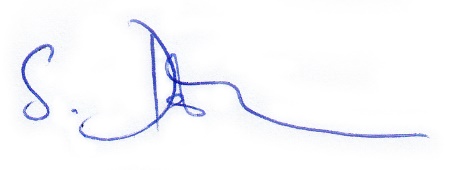 